REPUBLIC OF NAMIBIA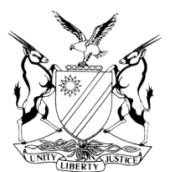 HIGH COURT OF NAMIBIA MAIN DIVISION, WINDHOEKJUDGMENTCR NO: 83/2018In the matter between:THE STATEvRUPOSA ELIZABETH(HIGH COURT MD REVIEW CASE NO.1505/2018)Neutral citation: S v Elizabeth (CR 83/2018) [2018] NAHCMD 341 (29 October 2018)                           Coram:	ANGULA DJP et LIEBENBERG, J Delivered:	29 October 2018Flynote:	Criminal Procedure – Review – Accused’s minor child released in her custody in terms of s 72 – Failed to bring child to court – Convicted of defeating or obstructing course of justice – No evidence on record indicating that accused committed offence – Court a quo ought to invoke s 72 of the Criminal Procedure Act 51 of 1977 – Section allows court to carry out an enquiry as to failure of accused person to bring person released in her custody to court.ORDER______________________________________________________________________The conviction and sentence are set aside.The accused person to be brought before court and informed of the outcome of these proceedings. In the event of the accused having paid the fine or any part thereof, she is entitled to be refunded in full.JUDGMENTLIEBENBERG J (concurring ANGULA DJP)[1]	This is a review submitted in terms of section 302(1) of the Criminal Procedure Act 51 of 1977 (the Act). The matter emanated from the magistrate’s court for the district of Rundu.[2]	The background of the case is that the accused’s minor son was charged with two counts of rape. The child was placed in the care of the accused in terms of s 72 the Act. [3]	A warrant of arrest was issued for the arrest of the minor child because he failed to appear in court. The warrant was issued two years ago. On the night of the incident, police officers came looking for the accused’s son in order to execute the warrant of arrest. The accused was then asked by the police officers as to the whereabouts of her son and she replied that she didn’t know where he was. The accused’s son was later found in the room of her eldest daughter. From the record it would appear that the daughter’s room was a separate structure in the homestead. She was then charged with defeating or obstructing the course of justice for having failed to bring her child to court and for concealing her child’s presence at the time the police came to her home that night.[4]	The accused pleaded not guilty to the charge and a trial ensued. The court in the end found the accused guilty and she was sentenced to a fine of N$ 4000.00 or 12 months’ imprisonment, in default of payment.[5]	After perusing the review record, a query was directed to the magistrate enquiring as to the following: under what duty in law the accused was to disclose the whereabouts of her son; in what way was the course of justice defeated or obstructed and, whether the trial court should followed the procedure provided for in s 72 of the Act? The magistrate replied to the query and the gist of her reply was that the accused at all times attempted to defeat or obstruct the course of justice by misleading the police officers as to her son’s whereabouts.[6]	The crux of the issue is whether the accused, in failing to bring her child to court, defeated or obstructed the course of justice. [7]	From the perusal of the record, it is evident that the State failed to adduce evidence indicating that the accused was given a written notice in terms of s 72(3)(a) or a copy of the record of proceedings indicating that the accused had been warned by the court in terms of s 72(3)(b) of the Act. The other reason being that there was no evidence contradicting the accused’s testimony on the point that she could not read, and that her son would normally inform her as to his next appearance in court. She was further unaware that a warrant of arrest had been issued for her son.[8]	As regards her alleged concealment of her son on the night in question, there was evidence that he used to sleep in her room but because he was not in the room when the police arrived, it was assumed that she hid him. Based on the accused’s daughter’s explanation as to why her brother slept in a different room that night, and the accused’s uncontroverted evidence that she was unaware of her son’s whereabouts that evening, there is no basis for coming to the conclusion that the accused’s actions or failure to assist the police constituted an obstruction of the course of justice. He was after all found fast asleep and not hiding.[9]	The correct approach the police ought to have followed was to bring the accused before court in terms of s 72 (4) of the Act. This procedure allows the court to enquire from a person in whose custody a minor was placed, to give reasons as to why he or she did not bring such person to the court in compliance with the court order. The section succinctly provides as follows:‘(4)    ‘The court may, if satisfied that an accused referred to in subsection (2)(a) or a person referred to in subsection (2)(b) was duly warned in terms of paragraph (a) or, as the case may be, paragraph (b) of subsection (1), and that such accused or such person has failed to comply with such warning or to comply with a condition imposed, issue a warrant for the arrest of such accused or such person, and may, when he or she is brought before the court, in a summary manner enquire into his or her failure to comply with the warning or condition and, unless such accused or such person satisfies the court that there is a reasonable possibility that his or her failure was not due to fault on his or her part, sentence him or her to a fine not exceeding N$4 000 or to imprisonment for a period not exceeding 12 months.’If the court was not satisfied with the explanation advanced by the accused, it could have convicted and sentenced the accused accordingly.[10]	For the reasons set out above, the accused was wrongly convicted and the conviction and sentence fall to be set aside. [11]	In the result, it is ordered that:The conviction and sentence are set aside.The accused person to be brought before court and informed of the outcome of these proceedings. In the event of the accused having paid the fine or any part thereof she is entitled to be refunded in full._________________________J C LIEBENBERGJUDGE________________________H ANGULAJUDGE